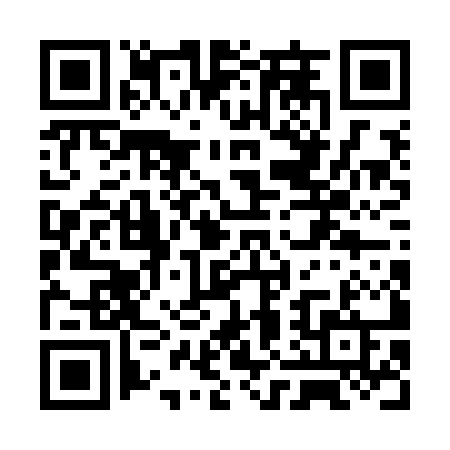 Ramadan times for Perth, AustraliaMon 11 Mar 2024 - Wed 10 Apr 2024High Latitude Method: NonePrayer Calculation Method: Muslim World LeagueAsar Calculation Method: ShafiPrayer times provided by https://www.salahtimes.comDateDayFajrSuhurSunriseDhuhrAsrIftarMaghribIsha11Mon4:514:516:1412:273:586:396:397:5612Tue4:524:526:1412:263:576:386:387:5513Wed4:534:536:1512:263:566:366:367:5414Thu4:544:546:1612:263:566:356:357:5215Fri4:544:546:1612:253:556:346:347:5116Sat4:554:556:1712:253:546:336:337:5017Sun4:564:566:1812:253:546:316:317:4818Mon4:574:576:1912:253:536:306:307:4719Tue4:584:586:1912:243:526:296:297:4620Wed4:584:586:2012:243:516:286:287:4421Thu4:594:596:2112:243:506:266:267:4322Fri5:005:006:2112:233:506:256:257:4223Sat5:015:016:2212:233:496:246:247:4024Sun5:015:016:2312:233:486:226:227:3925Mon5:025:026:2312:233:476:216:217:3826Tue5:035:036:2412:223:466:206:207:3627Wed5:045:046:2512:223:466:196:197:3528Thu5:045:046:2512:223:456:176:177:3429Fri5:055:056:2612:213:446:166:167:3230Sat5:065:066:2712:213:436:156:157:3131Sun5:065:066:2712:213:426:146:147:301Mon5:075:076:2812:203:416:126:127:292Tue5:085:086:2912:203:406:116:117:273Wed5:085:086:2912:203:406:106:107:264Thu5:095:096:3012:203:396:086:087:255Fri5:105:106:3112:193:386:076:077:246Sat5:105:106:3112:193:376:066:067:227Sun5:115:116:3212:193:366:056:057:218Mon5:125:126:3312:183:356:046:047:209Tue5:125:126:3312:183:346:026:027:1910Wed5:135:136:3412:183:346:016:017:18